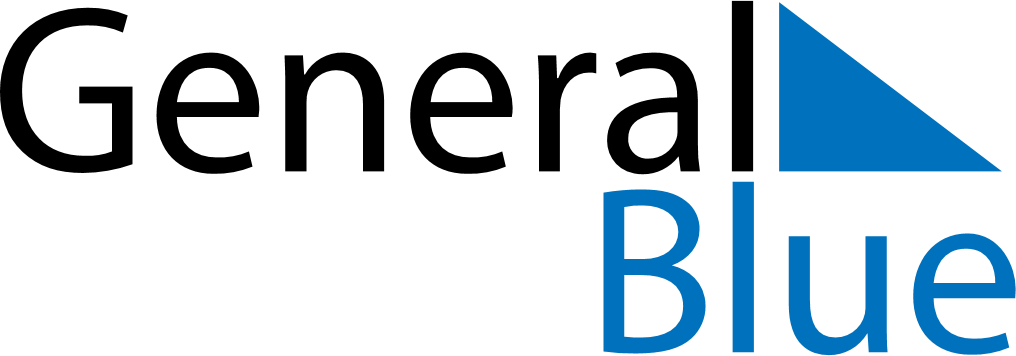 June 2024June 2024June 2024June 2024June 2024June 2024June 2024Rautavaara, North Savo, FinlandRautavaara, North Savo, FinlandRautavaara, North Savo, FinlandRautavaara, North Savo, FinlandRautavaara, North Savo, FinlandRautavaara, North Savo, FinlandRautavaara, North Savo, FinlandSundayMondayMondayTuesdayWednesdayThursdayFridaySaturday1Sunrise: 3:12 AMSunset: 10:56 PMDaylight: 19 hours and 44 minutes.23345678Sunrise: 3:10 AMSunset: 10:59 PMDaylight: 19 hours and 49 minutes.Sunrise: 3:08 AMSunset: 11:01 PMDaylight: 19 hours and 53 minutes.Sunrise: 3:08 AMSunset: 11:01 PMDaylight: 19 hours and 53 minutes.Sunrise: 3:06 AMSunset: 11:04 PMDaylight: 19 hours and 58 minutes.Sunrise: 3:04 AMSunset: 11:06 PMDaylight: 20 hours and 2 minutes.Sunrise: 3:02 AMSunset: 11:08 PMDaylight: 20 hours and 6 minutes.Sunrise: 3:00 AMSunset: 11:10 PMDaylight: 20 hours and 10 minutes.Sunrise: 2:58 AMSunset: 11:12 PMDaylight: 20 hours and 13 minutes.910101112131415Sunrise: 2:57 AMSunset: 11:14 PMDaylight: 20 hours and 17 minutes.Sunrise: 2:56 AMSunset: 11:16 PMDaylight: 20 hours and 20 minutes.Sunrise: 2:56 AMSunset: 11:16 PMDaylight: 20 hours and 20 minutes.Sunrise: 2:54 AMSunset: 11:18 PMDaylight: 20 hours and 23 minutes.Sunrise: 2:53 AMSunset: 11:19 PMDaylight: 20 hours and 26 minutes.Sunrise: 2:52 AMSunset: 11:21 PMDaylight: 20 hours and 28 minutes.Sunrise: 2:51 AMSunset: 11:22 PMDaylight: 20 hours and 30 minutes.Sunrise: 2:50 AMSunset: 11:23 PMDaylight: 20 hours and 32 minutes.1617171819202122Sunrise: 2:50 AMSunset: 11:24 PMDaylight: 20 hours and 34 minutes.Sunrise: 2:49 AMSunset: 11:25 PMDaylight: 20 hours and 35 minutes.Sunrise: 2:49 AMSunset: 11:25 PMDaylight: 20 hours and 35 minutes.Sunrise: 2:49 AMSunset: 11:26 PMDaylight: 20 hours and 36 minutes.Sunrise: 2:49 AMSunset: 11:26 PMDaylight: 20 hours and 37 minutes.Sunrise: 2:49 AMSunset: 11:27 PMDaylight: 20 hours and 37 minutes.Sunrise: 2:49 AMSunset: 11:27 PMDaylight: 20 hours and 37 minutes.Sunrise: 2:49 AMSunset: 11:27 PMDaylight: 20 hours and 37 minutes.2324242526272829Sunrise: 2:50 AMSunset: 11:27 PMDaylight: 20 hours and 37 minutes.Sunrise: 2:51 AMSunset: 11:27 PMDaylight: 20 hours and 36 minutes.Sunrise: 2:51 AMSunset: 11:27 PMDaylight: 20 hours and 36 minutes.Sunrise: 2:51 AMSunset: 11:27 PMDaylight: 20 hours and 35 minutes.Sunrise: 2:52 AMSunset: 11:26 PMDaylight: 20 hours and 33 minutes.Sunrise: 2:53 AMSunset: 11:26 PMDaylight: 20 hours and 32 minutes.Sunrise: 2:54 AMSunset: 11:25 PMDaylight: 20 hours and 30 minutes.Sunrise: 2:56 AMSunset: 11:24 PMDaylight: 20 hours and 27 minutes.30Sunrise: 2:57 AMSunset: 11:23 PMDaylight: 20 hours and 25 minutes.